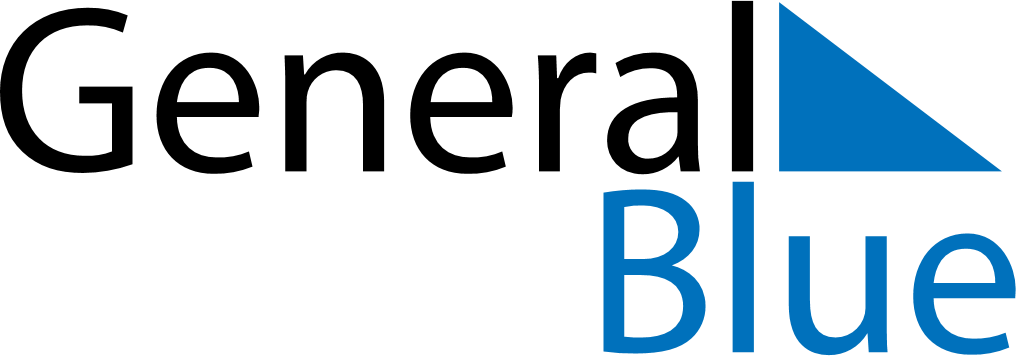 August 2136August 2136August 2136August 2136August 2136SundayMondayTuesdayWednesdayThursdayFridaySaturday12345678910111213141516171819202122232425262728293031